https://www.youtube.com/watch?v=4R6qdBgm_JQ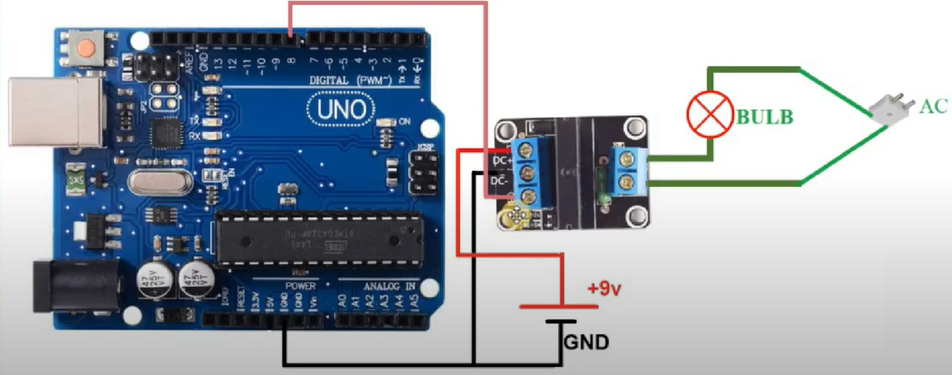 CODEint relayPin=8;void setup() {  pinMode(relayPin,OUTPUT);  digitalWrite(relayPin,LOW);// put your setup code here, to run once:}void loop() {  digitalWrite(relayPin,HIGH);// put your main code here, to run repeatedly:  delay(2000);  digitalWrite(relayPin, LOW); delay(2000);}